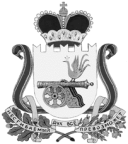 СОВЕТ ДЕПУТАТОВКАЙДАКОВСКОГО СЕЛЬСКОГО ПОСЕЛЕНИЯВЯЗЕМСКОГО РАЙОНА СМОЛЕНСКОЙ ОБЛАСТИР Е Ш Е Н И Еот 29.04.2021 № 8О внесении изменений в решение Совета депутатов Кайдаковского сельского поселения Вяземского района Смоленской области от 25.10.2018 № 43 	В соответствии с Федеральным законом от 6 октября 2003 года № 131-ФЗ «Об общих принципах организации местного самоуправления в Российской Федерации», главой 32 Налогового кодекса Российской Федерации, руководствуясь Уставом Кайдаковского сельского поселения Вяземского района Смоленской области, Совет депутатов Кайдаковского сельского поселения Вяземского района Смоленской областиРЕШИЛ:1. Внести изменение в решение Совета депутатов Кайдаковского сельского поселения Вяземского района Смоленской области от 25.10.2018 года № 43 «О налоге на имущество физических лиц на территории Кайдаковского сельского поселения Вяземского района Смоленской области» (в редакции решений Совета депутатов Кайдаковского сельского поселения Вяземского района Смоленской области от 20.12.2018 № 49, от 28.11.2019 № 38, от 15.05.2020 № 9) изложив  абзац 2 пункта 4.1. в новой редакции: «- многодетные семьи, имеющие в составе семьи троих и более детей в возрасте до 18 лет и (или) лиц, обучающихся в общеобразовательных организациях, профессиональных образовательных организациях, образовательных организациях высшего образования по очной форме обучения, -до окончания ими обучения, но не более чем до достижения возраста 23 лет.» 2. Опубликовать настоящее решение в газете «Кайдаковские вести».3. Настоящее решение вступает в силу по истечении одного месяца со дня его официального опубликования и распространяет свое действие на правоотношения, возникшие с 1 января 2019 года. Глава  муниципального образованияКайдаковского сельского поселенияВяземского района Смоленской области                                             Е.Е. Тимохин